Activity 3.2.2 Parallel Lines Corresponding Angles Converse1.   Prove the Parallel Lines Corresponding Angles Converse:  If two lines are cut by a transversal and a pair of corresponding angles are congruent, then the lines are parallel.  Fill in the blanks.Given:  Transversal  intersects lines  and  at points E and F.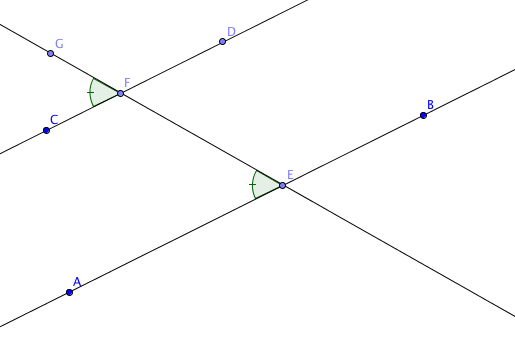 m  CFG = m  AEF.Prove:    || Proof:   and   either intersect or they are parallel.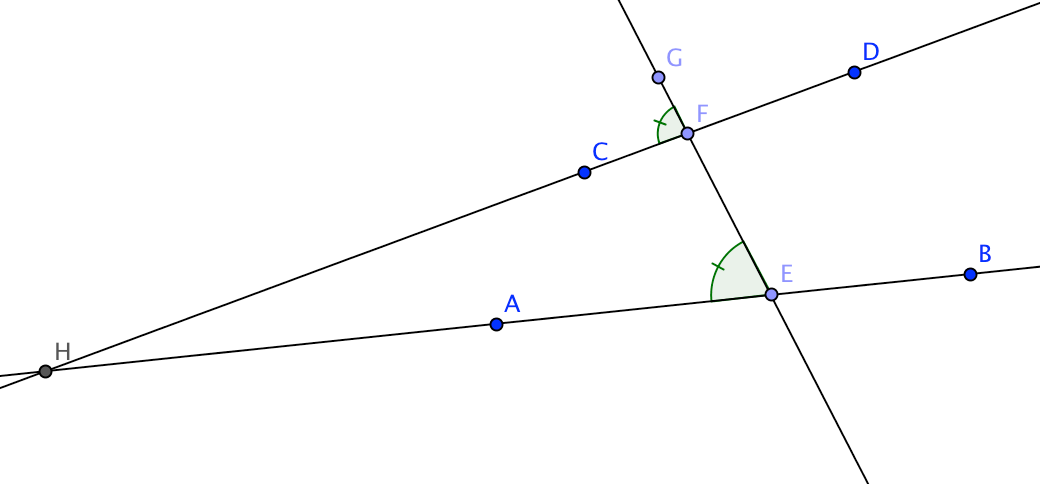 Why? __________________________Suppose  and  intersect at a point we will call “H.”Then E, F, and H are the vertices of a triangle.In ∆EFH,  HEF is an_____________ angle.  (Note:   HEF is another name for  AEF)
and  HFG is an _________ angle. (Note:   HFG is another name for  CFG)We were given that m  HEF = m _________________________.Why is this a problem? ________________________________________What conclusion can you draw? _____________________________________2.   Prove:  If two lines are perpendicular to the same line, then they are parallel.Complete this two-column proof.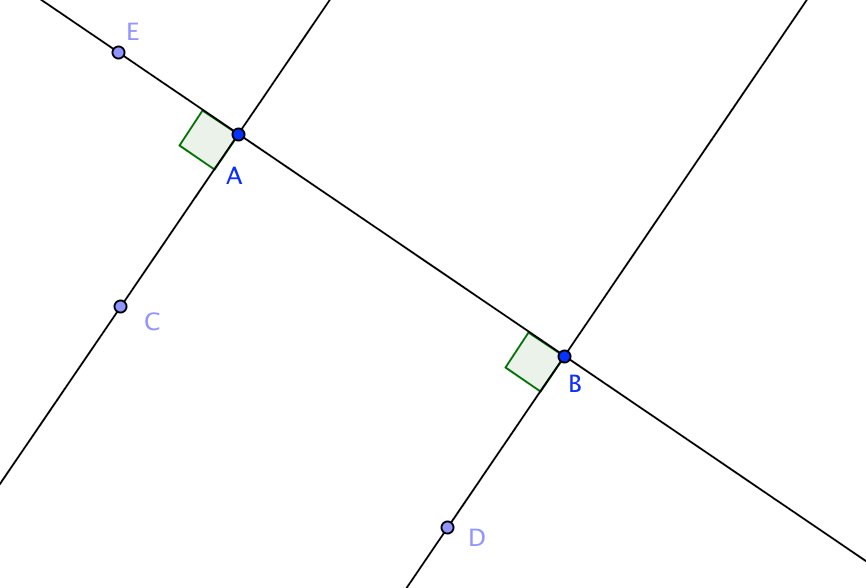 Given: is perpendicular to  is perpendicular to  Prove: is parallel to Proof:Statement						Reason				1.  is perpendicular to 				1. ___________________	2. m  CAE = 90°					2. ___________________                                             3.  is perpendicular to  				3. ___________________                                 4. m  DBA = 90°   					4. ___________________                                       5. m  CAE = m  _________  			5. ___________________         6. _______________________________     		6. ___________________                          